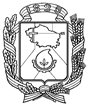 АДМИНИСТРАЦИЯ ГОРОДА НЕВИННОМЫССКАСТАВРОПОЛЬСКОГО КРАЯПОСТАНОВЛЕНИЕ10.02.2022                                   г. Невинномысск                                        № 180О внесении изменения в Порядок содержания и деятельности муниципальных общественных кладбищ на территории муниципального образования города Невинномысска Ставропольского края, утвержденный постановлением администрации города Невинномысска от 28.05.2019 № 777В соответствии с Федеральным законом от 12 ноября 1996 г. № 8-ФЗ «О погребении и похоронном деле», Законом Ставропольского края от            08 июня 2015 г. № 62-кз «О некоторых вопросах погребения и похоронного дела в Ставропольском крае», Уставом муниципального образования города Невинномысска Ставропольского края, Порядком организации ритуальных услуг и содержания мест захоронения на территории города Невинномысска, утвержденным решением Думы города Невинномысска от 27 февраля 2019 г. № 366-44 «Об утверждении Порядка организации ритуальных услуг и содержания мест захоронения на территории города Невинномысска», постановляю:1. Внести изменение в Порядок содержания и деятельности муниципальных общественных кладбищ на территории муниципального образования города Невинномысска Ставропольского края, утвержденный постановлением администрации города Невинномысска от 28.05.2019 № 777 (далее - Порядок) изложив п. 3.7 в следующей редакции:«3.7. Место для одиночного захоронения предоставляется уполномоченным органом в день обращения родственников умершего либо лица, взявшего на себя обязанность осуществить погребение умершего с заявлением, по форме согласно приложению 1 к настоящему Порядку. К заявлению прилагается копия свидетельства о смерти, выданного органом записи актов гражданского состояния, при захоронении урны с прахом дополнительно к заявлению прилагается копия справки о кремации.В случае если место для одиночного захоронения предоставляется для погребения неопознанных умерших, дополнительно к заявлению прилагается копия документа, подтверждающего согласие органов внутренних дел на погребение указанных умерших.».2. Опубликовать настоящее постановление в газете «Невинномысский рабочий», а также разместить в сетевом издании «Редакция газеты «Невинномысский рабочий» и на официальном сайте администрации города Невинномысска в информационно-телекоммуникационной сети «Интернет».3. Контроль за исполнением настоящего постановления возложить на заместителя главы администрации города Невинномысска Полякова Р.Ю.Глава города НевинномысскаСтавропольского края                                                                    М.А. Миненков